University of Saskatchewan Scholarship Information/Application ProceduresEnter website www.usask.ca then click Undergraduate Programs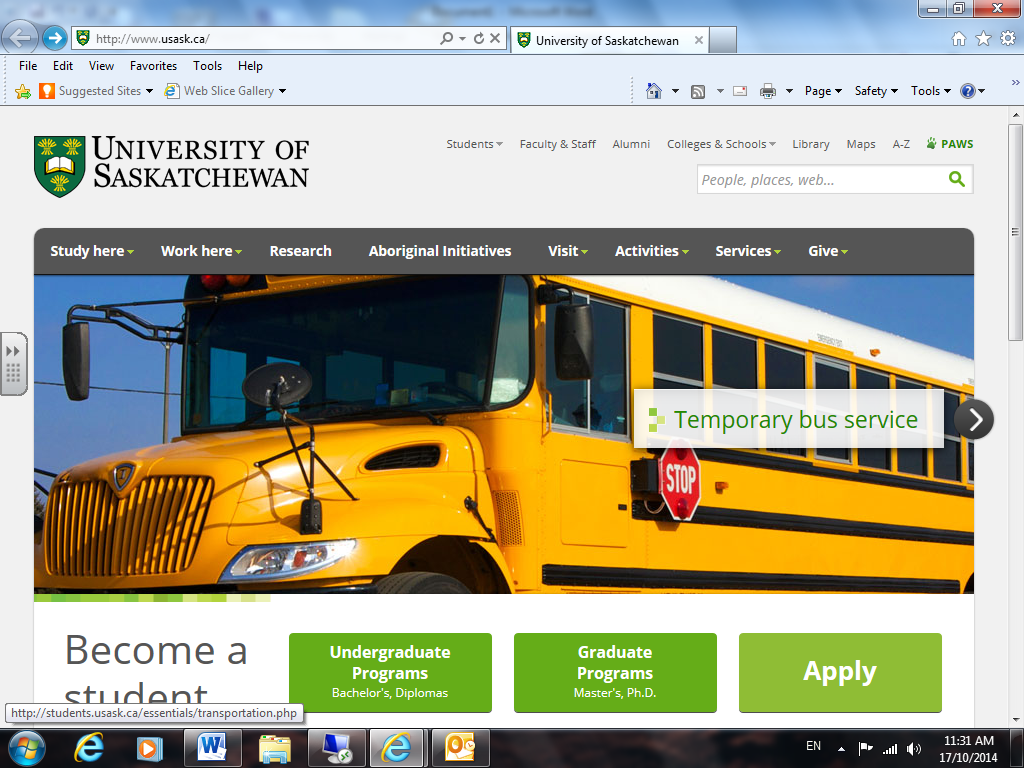 Under Money Matters tab, click on Scholarships and Awards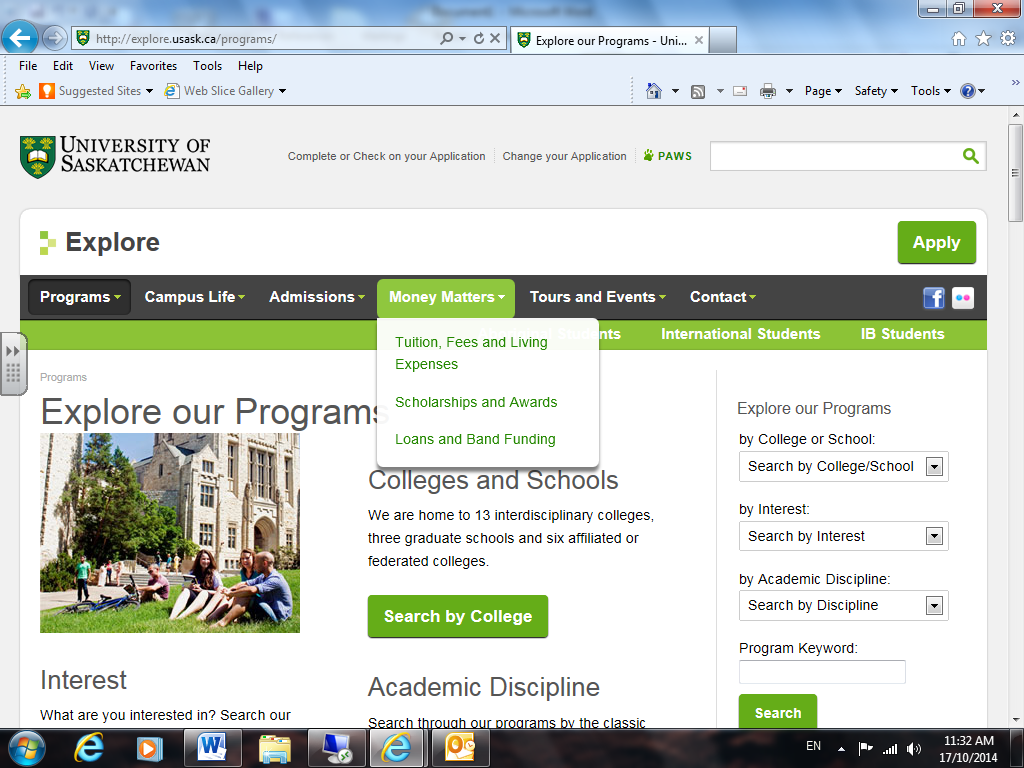 Using Search Awards, enter program information then search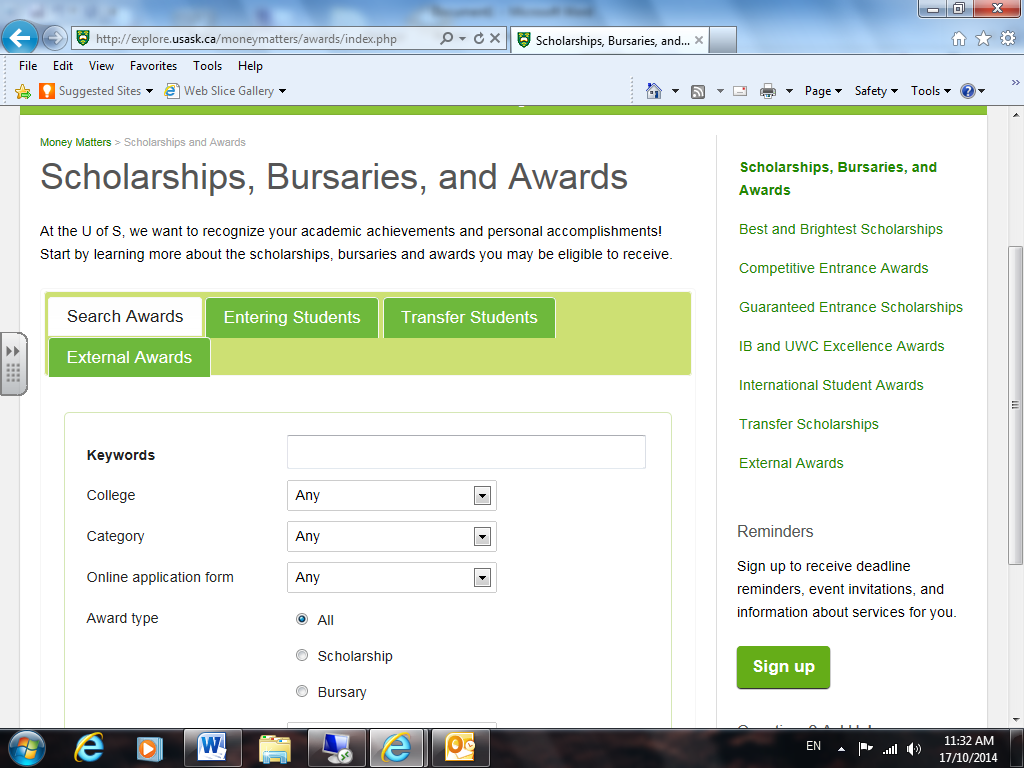 Using Entering Students tab, investigate various scholarship opportunities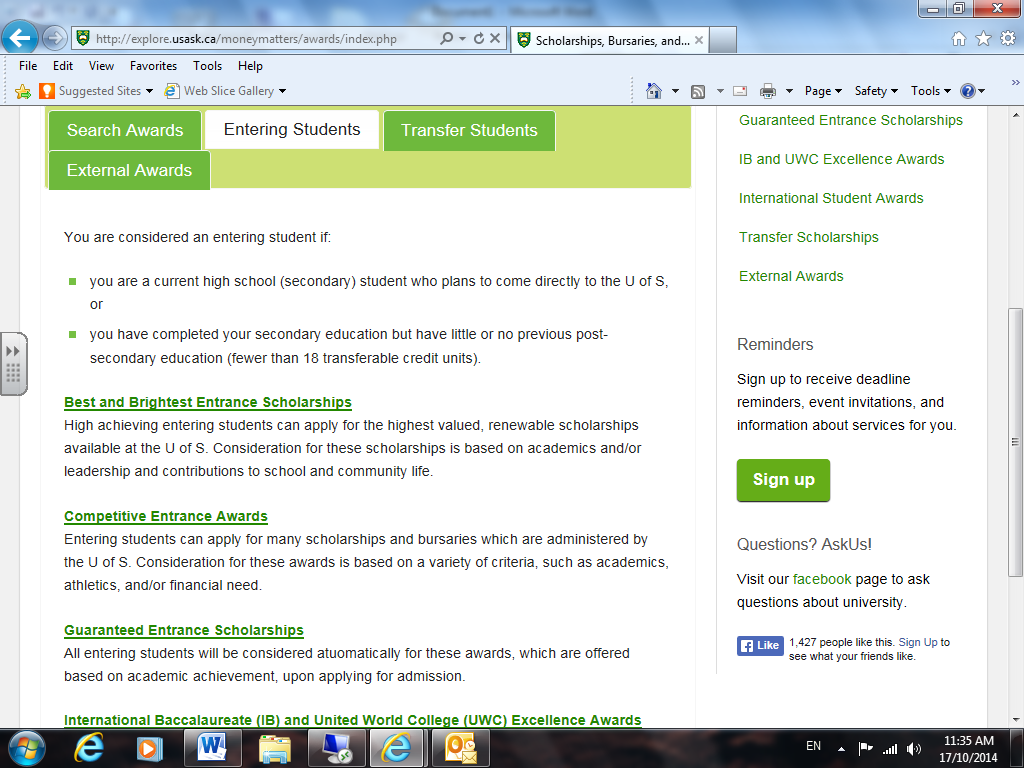 Under External Awards tab, students can also investigate a number of other scholarship links.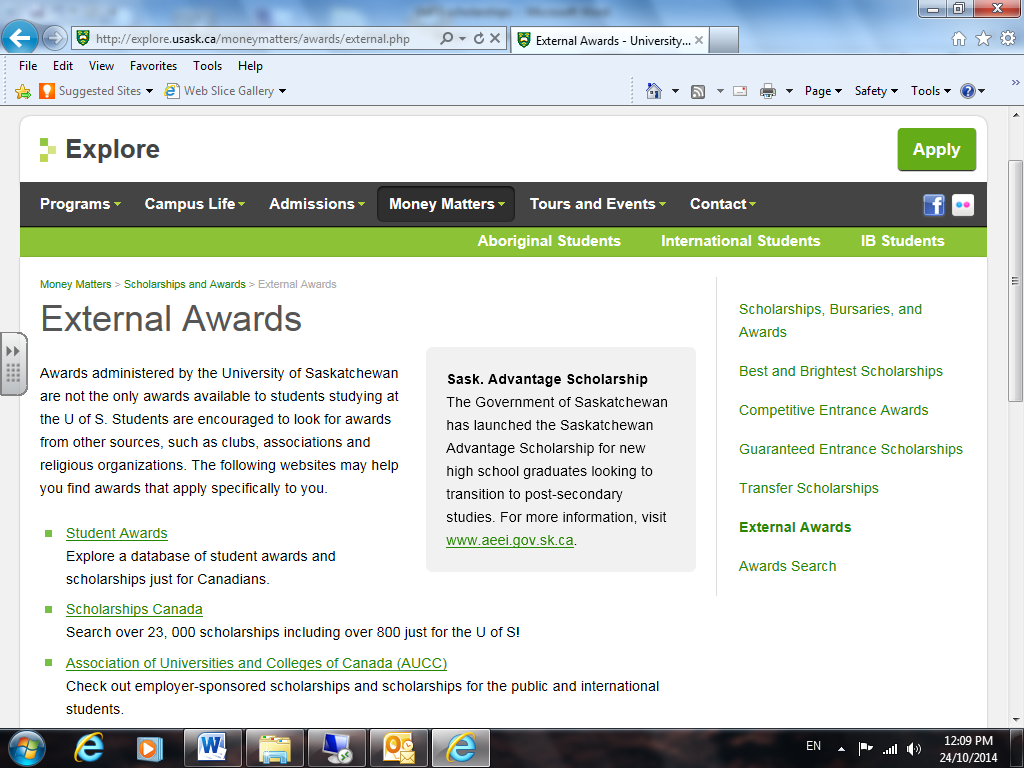 